KORPSET PÅ ROCKER’NKom å hør ditt eget korps spille gode gamle rockelåter fra 1970-tall til i dag!Teatersalen, søndag 11. mars 2012 kl 16-17                   HILSEN URANIENBORG SKOLEKORPS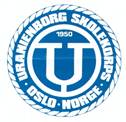 www.uranienborgskolekorps.no    ✁---------------------------------------------------------------------------------------------------------------------------------KORPSET PÅ ROCKER’NKom å hør ditt eget korps spille gode gamle rockelåter fra 1970-tall til i dag!Teatersalen, søndag 11. mars 2012 kl 16-17                   HILSEN URANIENBORG SKOLEKORPSwww.uranienborgskolekorps.no    